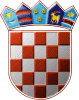 REPUBLIKA HRVATSKAKRAPINSKO – ZAGORSKA ŽUPANIJAGRAD ZLATARGRADSKO VIJEĆEKLASA: 021-05/20-01/10URBROJ: 2211/01-01-20-11Zlatar, 23. studenoga 2020.Temeljem članka 58. stavka 7. Poslovnika Gradskog vijeća Grada Zlatara („Službeni glasnik Krapinsko-zagorske županije“ broj 27/13.), Gradsko vijeće Grada Zlatara na 30. sjednici održanoj 23. studenoga 2020. godine donosiZAKLJUČAKZapisnik 29. sjednice Gradskog vijeća Grada Zlatara, KLASA: 021-05/20-01/10, URBROJ: 2211/01-01-20-5 održane 28. listopada 2020. godine, usvaja se s prihvaćenim primjedbama.  PREDSJEDNICADanijela FindakDOSTAVITI:Prilog zapisniku,Evidencija,Arhiva.